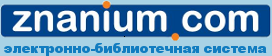 ЭБС Znanium.com - разработка Научно-издательского центра ИНФРА-М.Это коллекция электронных версий книг, журналов, статей, сгруппированных по тематическим и целевым признакам. В ЭБС реализована система поиска и отбора документов с удобной навигацией, созданием закладок, формированием виртуальных «книжных полок», сервисом постраничного копирования, сбором и отображением статистики использования ЭБС, а также другими сервисами, способствующими успешной учебной деятельности.Электронно-библиотечная система Znanium.com предоставляет зарегистрированным пользователям круглосуточный доступ к электронным изданиям.Подключение в библиотеке